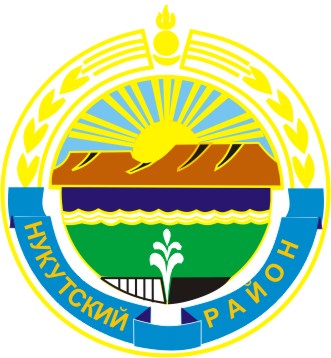 МУНИЦИПАЛЬНОЕ  ОБРАЗОВАНИЕ«НУКУТСКИЙ  РАЙОН»АДМИНИСТРАЦИЯМУНИЦИПАЛЬНОГО ОБРАЗОВАНИЯ«НУКУТСКИЙ РАЙОН»______________________________ПОСТАНОВЛЕНИЕ____________________________29 сентября 2020                                            № 438                                      п. НовонукутскийО внесении изменений в постановление Администрации  муниципальногообразования «Нукутский район»  от 16.11.2019 года № 653 «Об утвержденииантинаркотической комиссии муниципального образования«Нукутский район» В связи с кадровыми изменениями, руководствуясь ст. 35 Устава муниципального образования  «Нукутский район», АдминистрацияПОСТАНОВЛЯЕТ:Внести в Приложение №1 постановления Администрации муниципального образования «Нукутский район» № 653 от 16.11.2019 года «Об утверждении состава  антинаркотической комиссии муниципального образования «Нукутский район» следующие изменения:Вывести из состава антинаркотической комиссии муниципального образования «Нукутский район»: - Шарапову О.Ю. – начальника отдела образования Администрации муниципального образования «Нукутский район»;Ввести в состав антинаркотической комиссии муниципального образования «Нукутский район»: - Горохову В.И. - начальника отдела образования Администрации муниципального образования «Нукутский район»;Опубликовать настоящее постановление в печатном издании «Официальный курьер» и разместить на официальном сайте муниципального образования «Нукутский район».Контроль за исполнением данного постановления возложить на заместителя мэра муниципального образования «Нукутский район»  по социальным вопросам М.П. Хойлову.Мэр							С. Г. Гомбоев